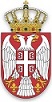 РЕПУБЛИКА СРБИЈАЈАВНИ ИЗВРШИТЕЉАЛЕКСАНДАР ТОДОРОВИЋКрагујевацДр Зорана Ђинђића бр.22/2Телефон: 034/209-242Број предмета: ИИВ 293/22Дана: 10.04.2024. годинеЈавни извршитељ Александар Тодоровић, Крагујевац у извршном предмету извршнoг повериoцa ПРОИЗВОДНО-ТРГОВИНСКО ДРУШТВО "КРОНОС" ДОО ЗА УНУТРАШЊУ И СПОЉНУ ТРГОВИНУ, Врање, ул. Скојевска бр. 1, чији је пуномоћник адв. Данијела Томић, Врање, Сутјескина бр. 3/Л3, против извршног дужника МАРКО ЈЕВТИЋ ПР ТРГОВИНСКА РАДЊА С.Ј. КОМЕРЦ ИВАНКОВАЦ, Ћуприја, ул. Иванковац бб, ради намирења новчаног потраживања, по службеној дужности, донео је дана 10.04.2024. године следећи:З А К Љ У Ч А К I  ОДРЕЂУЈЕ СЕ по избору извршног повериоца продаја непосредном погодбом покретних ствари у власништву извршног дужника и то: Телевизор марке  „PANASONIC“ – процењена вредност 20.000,00 динара, Дрвена витрина – процењена вредност 10.000,00 динара, Округли сто од дрвета – процењена вредност 5.000,00 динара, Дрвене столице бело-браон боје (4 комада)  – процењена вредност 4.000,00 динара, Орман браон боје – процењена вредност 10.000,00 динара, Машина за прање и сушење веша марке „Bauknecht“ – процењена вредност 20.000,00 динара, Микроталасна пећница марке „VOX“ – процењена вредност 7.000,00 динара.II    Уговор о продаји покретних ствари из става I изреке, може се закључити у року од 30 дана од дана објављивања овог закључка, између купца и јавног извршитеља у име и за рачун извршног дужника. Цена из уговора о продаји мора бити исплаћена у року од 8 дана од доношења закључка о додељивању предметних покретних ствари. Уговор о продаји закључује се са лицем које је потписало споразум са извршним повериоцем о цени и року за плаћање цене и о томе обавестило јавног извршитеља.III     Писмени споразум са извршним повериоцем о продаји предметних покретних ствари непосредном погодбом доставља се лично у канцеларији јавног извршитеља  сваког радног дана од 12 до 14 часова, или путем поште на адресу ул. Др Зорана Ђинђића бр.22/2, Крагујевац, најкасније до 30.04.2024. године.IV    Купац је дужан да непосредно пре закључења уговора о продаји, положи јемство у износу од 15% од процењене вредности предметних покретних ствари, на намеснки рачун јавног извршитеља број 265-6650310000274-92 са позивом на број ИИв-293/2022, сврха уплате јемсто за закључење у говора о купопродаји, под претњом пропуштања.V      Покретне ствари се могу видети уз претходну најаву јавном извршитељу.VI     Овај закључак објављује се на огласној табли Коморе јавних извршитеља.О б р а з л о ж е њ еРешењем о извршењу Привредног суда у Крагујевцу И Ив-1163/2022 од 24.11.2022. године одређено је извршење против извршног дужника.Имајући у виду да се након неуспеле друге електронске јавне продаје по закључку овог јавног извршитеља од 23.02.2024. године, одржане дана 22.03.2024. године извршни поверилац изјаснио да се покретне ствари извршног дужника продају непосредном погодбом, на основу чл. 23, 244. 247, а у вези са чланом 189. Закона о извршењу и обезбеђењу, одлучено је као у изреци закључка.Дн-а-Пуномоћнику извршног повериоца-Извршном дужнику-Комори јавних извршитеља за огласну таблу-Привредном суду у Крагујевцу за огласну таблу и интернет страницу ПОУКА О ПРАВНОМ ЛЕКУ:Против овог закључка приговор није дозвољен.ЈАВНИ ИЗВРШИТЕЉ______________Александар Тодоровић